         Glasgow Members Centre 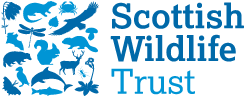          www.scottishwildlifetrust.org.ukEvents March 2019 – July 2019Saturday 23 February 10:30am-3:00pm Clyde Estuary WalkA round walk along the Clyde estuary and through Boden Boo woodland. The direction of the walk will depend on the tide direction. Meet at Caulders Garden Centre. PA7 5PU.Contact Ann Brackenridge 0141 339 0890Wednesday 27 February 7:30am-9:30pm	Wildlife of the Forth and Clyde Canal	Claire Martin, Community Engagement Officer for the Scottish Waterways Trust, will talk about the wide variety of wildlife which can be seen along our local canal, as well as the work of the Trust.	Meet at Hyndland Secondary School, Airlie Theatre, Clarence Drive. G12 9RQ	Suggested donation - £2 including refreshments.			Contact Mike Turner 0141 357 0094Saturday 23 March 11:00am-3:00pmCanal and River Kelvin Walk	Walk the Forth and Clyde Canal to Maryhill and along the River Kelvin, ending at Kelvingrove Galleries. Spring flowers and birds. Meet at Westerton Railway Station. G61 1PAContact Mike Turner 0141 357 0094Wednesday 27 March 7:30pm-9:30pm	Wildlife Citizen Science	Conservation depends on data gathered in various ways, some by scientists themselves, but much of it supplemented by volunteer effort. David will speak about and illustrate surveys and bioblitzes he has been involved in over the years on behalf of various conservation organisations. Meet at Hyndland Secondary School, Airlie Theatre, Clarence Drive. G12 9RQSuggested donation - £2 including refreshments.Contact David Palmar dpalmar2000@yahoo.co.ukSaturday 13 April 10:30am-2:30pm	Cathkin Braes Local Nature Reserve walk	A guided circular walk by countryside ranger Gary Linstead, of Cathkin Braes Local Nature Reserve on the southern edge of Glasgow. The natural environment of the reserve consists of ancient woodland, grassland, heath and scrub. Great views across Glasgow and beyond and a wide variety of Spring wildlife. Cathkin Braes LNR’s car park on Cathkin Road (B759). Grid Reference: NS609578Contact Brian Innes 07742078840										Wednesday 24 April 7:30am-9:30pm	Dynamite in the dunesSince the ICI explosives factory closed in 1990, the Ardeer Peninsula has become one of the best biodiversity sites in Scotland. The extensive dune habitat supports a wealth of rare and uncommon invertebrates, but what will be the outcome when £200 million of investments is on the table to regenerate an area of social and economic deprivation?	Meet at Hyndland Secondary School, Airlie Theatre, Clarence Drive. G12 9RQ Suggested donation - £2 including refreshments.Contact Mike Turner 0141 357 0094	Saturday 18 May 10:00am-3:00pmBaron's Haugh guided walk	This RSPB reserve is centred on flooded marshland in a bend of the River Clyde. As well as wetlands there are meadows and woodlands offering homes for a wide variety of different wildlife such as birds, amphibians and insects. Mark Mitchell the RSPB warden at Baron’s Haugh will guide our walk giving us the benefit of his local knowledge and expertise.Meet at Baron's Haugh Car Park	Grid Reference: NS755552	Donations accepted	Contact Clare Winsch cwinsch5c@gmail.comSunday 16 June 10:00am-4:00pm	Cumbrae walk round west coastWalk from ferry slip round west coast on quiet roads to Fintry Bay (4 miles) then on grass paths over the hill and into Millport (about 2 miles), then bus back to ferry. There should be good views of the Clyde, wild flowers and the chance to see a wide variety of birds. Outside the Cal-Mac ticket office at Largs pier. Grid Reference: NS183586	Contact Janet Palmar jpalmar2005@yahoo.co.uk				